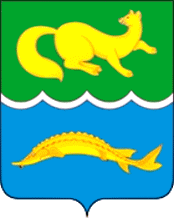 АДМИНИСТРАЦИЯ ВОРОГОВСКОГО СЕЛЬСОВЕТАТУРУХАНСКОГО РАЙОНА КРАСНОЯРСКОГО КРАЯПОСТАНОВЛЕНИЕ24.05.2023 г.                                  с. Ворогово                                           № 23 -пО внесении изменений в Постановление Администрации Вороговского сельсовета от 09.11.2020 г. №24-п  «Об утверждении муниципальной программы «Защита населения и территории Вороговского сельсовета от чрезвычайных ситуаций природного и техногенного характера»В соответствии с  Федеральным Законом от 6 октября 2003 года № 131-ФЗ «Об общих принципах организации местного самоуправления в российской Федерации», Федеральным Законом от 21 декабря 1994 года № 69-ФЗ «О пожарной безопасности», Уставом Вороговского сельсовета, Администрация Вороговского сельсовета  ПОСТАНОВЛЯЕТ: Внести изменения в Постановление Администрации Вороговского сельсовета от 09.11.2020 г. №24-п  «Об утверждении муниципальной программы «Защита населения и территории Вороговского сельсовета от чрезвычайных ситуаций природного и техногенного характера», согласно приложению.   Разместить постановление на официальном сайте администрации Вороговского сельсовета.Контроль за выполнением постановления оставляю за собой.Постановление вступает в силу со дня опубликования.Глава Вороговского сельсовета                            В.В.ГаврюшенкоУтверждена постановлением АдминистрацииВороговского сельсовета от 24.05.2023 № 23-п   МУНИЦИПАЛЬНАЯ ПРОГРАММА«Защита населения и территории Вороговского сельсовета от чрезвычайных ситуаций природного и техногенного характера»ПАСПОРТ МУНИЦИПАЛЬНОЙ ПРОГРАММЫ«Защита населения и территории Вороговского сельсовета от чрезвычайных ситуаций природного и техногенного характера»ВВЕДЕНИЕ. Характеристика проблем,на решение которых направлена ПрограммаОбеспечение первичных мер пожарной безопасности - это условия сохранения жизни и здоровья людей, а также объектов и материальных ценностей от пожаров.Одной из причин такого положения дел является недостаточность выделяемых средств на осуществление мероприятий по обеспечению первичных мер пожарной безопасности.В поселении имеются пожарные водоёмы, мотопомпа, но, несмотря на это, процент обеспеченности противопожарным водоснабжением остаётся на низком уровне, ввиду их недостаточного количества.По данным проверок органами пожнадзора следует, что на территории поселения не в полном объёме обеспечена пожарная безопасность.Большая доля пожаров происходит в результате неосторожного обращения с огнём, неисправности электропроводки.На сегодняшний день положение с обеспечением первичных мер пожарной безопасности на территории поселения складывается следующим образом:слабые знания и навыки поведения, часто их отсутствие у людей в случае пожара и чрезвычайной ситуации;отсутствие первичных средств пожаротушения в индивидуальных и многоквартирных жилых домах;-отсутствие или неисправность систем автоматической пожарной сигнализации, оповещения людей при пожаре, на объектах социальной и жилой сферы;не укомплектованность объектов первичными средствами пожаротушения;эксплуатация с нарушением требований норм электроустановок и установок
электросетей, которые требуют замены;недостаток противопожарной техники;недостаточное количество пожарных водоёмов.Несмотря на проводимую работу, требуется рассмотрение и внедрение новых способов и форм обучения населения мерам пожарной безопасности, а также приведение в надлежащее состояние территории в соответствии с правилами пожарной безопасности.Разработанные мероприятия в программе по укреплению пожарной безопасности позволяют решить вопросы тушения пожаров на территории поселения, предупреждения возникновения пожаров, обучения населения действиям в случае возникновения пожара.Программа обучения работающего населения в области гражданской обороны и защиты от чрезвычайных ситуаций природного и техногенного характера является одним из элементов единой системы подготовки населения в области гражданской обороны и зашиты от чрезвычайных ситуаций природного и техногенного характера. Программа определяет основы организации и порядок обязательного обучения муниципальных служащих, персонала учреждений, предприятий и организаций, (далее - работников организаций) независимо от их организационно правовых форм в целях подготовки их к умелым действиям при угрозе и возникновении аварий, катастроф и стихийных бедствий, а также опасностей, возникающих при ведении военных действий или вследствие этих действий.Для преодоления негативных тенденций в деле организации борьбы с пожарами необходимы целенаправленные, скоординированные действия органов местного самоуправления, предприятий и организаций поселения. При ограничении бюджетного финансирования успешное комплексное решение подобных масштабных и разнородных задач возможно лишь с использованием программно-целевых методов.ЦЕЛИ, ЗАДАЧИ, ОЖИДАЕММЫЕ РЕЗУЛЬАТАТЫ МУНИЦИПАЛЬНОЙ ПРОГРАМЫЦель. Обеспечение необходимых условий укрепления пожарной безопасности на территории муниципального образования Вороговский сельсовет, защиты жизни, здоровья и имущества граждан и юридических лиц от чрезвычайных ситуаций природного и техногенного характера.Задача 1. Обеспечение пожарной безопасности на территории населенных пунктов Вороговского сельсовета.Задача 2. Совершенствование и реконструкция сетей наружного противопожарного водоснабжения.Задача 3. Создание необходимых условий для предупреждения и тушения пожаров.Задача 5. Материально-техническое обеспечение первичных мер пожарной безопасности.Мероприятия. - Обеспечение первичными мерами пожарной безопасностью Ожидаемый результатОбеспечение необходимых условий укрепления пожарной безопасности на территории муниципального образования Вороговский сельсовет, защиты жизни, здоровья и имущества граждан и юридических лиц от чрезвычайных ситуаций природного и техногенного характера. МЕТОДИКА ОЦЕНКИ ЭФФЕКТИВНОСТИ ПРОГРАММЫОценка эффективности исполнения муниципальной программы, подпрограммы, отдельных мероприятий и мероприятий данной муниципальной программы осуществляется на основании методики оценки эффективности муниципальной программы утвержденной Администрацией Вороговского сельсовета Туруханского района Красноярского края.ПОДПРОГРАММА 1 «Обеспечение первичных мер пожарной безопасности в границах населенных пунктов поселения».Паспорт подпрограммы 1«Обеспечение первичных мер пожарной безопасности в границах населенных пунктов поселения».Раздел 1 Обоснование необходимости разработки подпрограммыРазвитию пожаров до крупных и гибели при этом людей способствует позднее сообщение о пожаре в пожарную охрану и удаленность места пожара от ближайшего подразделения пожарной охраны.Основными проблемами пожарной безопасности являются:низкий уровень защищенности населения, территорий и учреждений социальной сферы от пожаров;несвоевременное сообщение о пожаре (загорании) в пожарную охрану.На территории поселения существуют угрозы чрезвычайных ситуаций природного и техногенного характера.Природные чрезвычайные ситуации могут сложиться в результате опасных природных явлений: сильные ветры, снегопады, засухи, пожары.Для решения проблем жизнеобеспечения пострадавших в крупномасштабных чрезвычайных ситуациях нужны новые решения.Решить соответствующие проблемы представляется целесообразным программными мероприятиями по дооборудованию объектов социальной сферы, которые можно использовать по двойному назначению:в повседневном режиме - для социально полезных целей;в режиме чрезвычайной ситуации - для первоочередного жизнеобеспечения пострадавших.Исходя из перечисленного проблемы пожарной безопасности, защиты населения и территорий от чрезвычайных ситуаций необходимо решить программными методами на муниципальном уровне.Раздел 2. Основная цель, задачи, этапы и сроки выполнения подпрограммы, целевые индикаторы.Цели программы 	- обеспечение необходимых условий укрепления пожарной безопасности на территории населенных пунктов муниципального образования Вороговский сельсовет, защиты жизни, здоровья и имущества граждан и юридических лиц от пожаров.	Задачи программы:	-обеспечение пожарной безопасности на территории поселения;совершенствование и реконструкция сетей наружного противопожарного водоснабжения; создание необходимых условий для предупреждения и тушения пожаров;- материально-техническое обеспечение первичных мер пожарной безопасности;- содействие распространению пожарно-технических знаний среди населения;-	реализация мероприятий по соблюдению населением правил пожарной безопасности, обучение населения способам защиты и действиям при пожаре, снижение материального ущерба от возможного пожара.- определение комплекса мероприятий по укреплению пожарной безопасности;подготовка нормативных (распорядительных) и методических документов;организация обучения должностных и ответственных лиц за обеспечение пожарной безопасности пожарно-техническому минимуму;-	информирование населения о принятых решениях в области пожарной безопасности, обучение населения мерам пожарной безопасности,
распространение пожарно-технических знаний;строительство, ремонт и обслуживание пожарных водоёмов;приобретение и распространение учебно-наглядных пособий;распространение памяток по пожарной безопасности.Этап 1: 01.01.2022 - 31.12.2022Этап 2: 01.01.2023 - 31.12.2023Этап 3: 01.01.2024 - 31.12.2024Общий объем необходимых финансовых средств для реализации подпрограммы составляет 1 001,334 тыс. руб.2022 год 433,778 тыс. руб.2023 год 283,778 тыс. руб.2024 год 283,778 тыс. руб.Достижение целей подпрограммы будет обеспечено путем решения задач и достижения следующих целевых значений показателей (индикаторов):Раздел 3. Механизм реализации подпрограммыУправление реализацией подпрограммы осуществляет исполнитель - Администрация Вороговского сельсовета.Исполнитель несет ответственность за реализацию подпрограммы, уточняет сроки реализации мероприятий подпрограммы и объемы их финансирования.Исполнитель подпрограммы выполняются следующие основные задачи:- осуществляет экономический анализ эффективности программных проектов и мероприятий подпрограммы;- подготовка предложений по составлению плана инвестиционных и текущих расходов на очередной период;- корректировка плана реализации подпрограммы по источникам и объемам финансирования и по перечню предлагаемых к реализации задач подпрограммы по результатам принятия районного и местного бюджетов и уточнения возможных объемов финансирования из других источников;- мониторинг выполнения показателей подпрограммы и сбора оперативной отчетной информации, подготовки и представления в установленном порядке отчетов о ходе реализации подпрограммы.Мероприятия подпрограммы реализуются посредством заключения контрактов между заказчиком и исполнителями в порядке, предусмотренном федеральным законодательством в сфере в сфере закупок товаров, работ, услуг для обеспечения государственных и муниципальных нужд.Раздел 4. Управление подпрограммой и контроль за ходом ее выполненияТекущее управление реализацией подпрограммы осуществляется ответственным исполнителем программы.Ответственный исполнитель подпрограммы несет ответственность за ее реализацию, достижение конечного результата, целевое и эффективное использование финансовых средств, выделяемых на выполнение программы.Ответственным исполнителем подпрограммы осуществляется:отбор исполнителей отдельных мероприятий подпрограммы и мероприятий подпрограмм;координация деятельности соисполнителей подпрограммы в ходе реализации отдельных мероприятий подпрограммы и мероприятий подпрограмм;непосредственный контроль за ходом реализации отдельных мероприятий подпрограммы, реализуемых ответственным исполнителем; подготовка отчетов о реализации программы.Реализация отдельных мероприятий подпрограмм осуществляется посредством размещения муниципального заказа на поставки товаров, выполнение работ, оказание услуг для муниципальных нужд Вороговского сельсовета и нужд иных заказчиков в соответствии с действующим законодательством Российской Федерации. Ответственный исполнитель для обеспечения мониторинга и анализа хода реализации подпрограммы организует ведение и представление ежеквартальной отчетности (за первый, второй и третий кварталы).  Отчеты о реализации подпрограммы, представляются ответственным исполнителем программы главе Вороговского сельсовета ежеквартально не позднее 10 числа месяца, следующего за отчетным, согласно приложениям №2-№5 к программе. Годовой отчет о ходе реализации программы формируется ответственным исполнителем и представляется главе Вороговского сельсовета до 1 марта года, следующего за отчетным.Годовой отчет содержит:информацию об основных результатах, достигнутых в отчетном году, включающую качественные и количественные характеристики состояния установленной сферы деятельности, которые планировалось достигнуть в ходе реализации программы и подпрограмм, и фактически достигнутое состояние;сведения о достижении значений показателей подпрограммы в разрезе отдельных мероприятий программы и подпрограмм с обоснованием отклонений по показателям, плановые значения по которым не достигнуты;информацию о целевых показателях и показателях результативности, о значениях данных показателей, которые планировалось достигнуть в ходе реализации программы, и фактически достигнутые значения показателей по форме согласно приложению №2 к программеинформацию о запланированных, но не достигнутых результатах с указанием нереализованных или реализованных не в полной мере мероприятий (с указанием причин);перечень нереализованных или реализованных частично подпрограмм и отдельных мероприятий программ (из числа предусмотренных к реализации в отчетном году) с указанием причин их реализации не в полном объеме;анализ последствий не реализации отдельных мероприятий программ, подпрограмм, на реализацию программы и анализ факторов, повлиявших на их реализацию (не реализацию);информацию об использовании бюджетных ассигнований бюджета поселения и иных средств на реализацию отдельных мероприятий программы и подпрограмм с указанием плановых и фактических значений по форме согласно приложению №3 к настоящей программе;информацию об использовании бюджетных ассигнований бюджета поселения и иных средств на реализацию программы с указанием плановых и фактических значений по форме согласно приложению №4 к программе;расшифровку финансирования по объектам капитального ремонта объектов муниципальной собственности Вороговского сельсовете, включенным в программу, по форме согласно приложению №5 к программе;информацию о планируемых значениях и фактически достигнутых значениях сводных показателей муниципальных заданий;конкретные результаты реализации программы, достигнутые за отчетный год, в том числе информацию о сопоставлении показателей затрат и результатов при реализации программы, а также анализ результативности бюджетных расходов и обоснование мер по ее повышению;результаты оценки эффективности реализации программы.Заместитель главы по финансово-экономическим вопросам Администрации Вороговского сельсовета ежегодно до 1 марта года, следующего за отчетным, представляет заместителю главы по вопросам ЖКХ, имущества , земельных отношений и благоустройства сводный отчет о реализации программ за отчетный год в части финансирования программ.Заместитель главы по вопросам ЖКХ, имущества , земельных отношений и благоустройства предоставляет главе Вороговского сельсовета сводный отчет о ходе реализации программ за отчетный год в срок до 1 апреля года следующего за отчетным.Годовой отчет в срок до 1 мая года, следующего за отчетным, подлежит размещению на сайте муниципального образования Вороговский сельсовет в сети Интернет с адресом в информационно-телекоммуникационной сети Интернет - http://vorogovo.ru/Раздел 5. Оценка социально-экономической эффективностиПрогнозируемые конечные результаты реализации подпрограммы предусматривают повышение уровня готовности поселения в части обеспечения первичных мер пожарной безопасности.В ходе реализации Программы в поселении предусматривается создание организационно-управленческих, финансовых и материально-технических условий, способствующих предотвращению дальнейшего ухудшения пожарной безопасности жилых домов, объектов экономики, улучшению экономической обстановки на территории поселения.Конкретные количественные и качественные оценки социальных, экологических и экономических результатов реализации Программы даются по каждому мероприятию. При этом по результатам реализации понимаются:снижение рисков пожаров и смягчение возможных их последствий;повышение безопасности населения и защищённости от угроз пожаров;создание эффективной системы пожарной безопасности;-	повышение культуры и уровня знаний населения при обеспечении
требуемого уровня пожарной безопасности людей.Раздел 6. Мероприятия подпрограммыСогласно приложению № 3.Раздел 7. Обоснование финансовых, материальных и трудовых затрат (ресурсное обеспечение подпрограммы)Мероприятия подпрограммы предполагается реализовать за счёт средств бюджета Красноярского края, Туруханского района.Основой подпрограммы является система взаимоувязанных мероприятий, согласованных по ресурсам, исполнителям и срокам осуществления.Ежегодные объёмы финансирования подпрограммы за счёт средств бюджета поселения определяются в соответствии с утверждённым бюджетом на соответствующий финансовый год.В случае дополнения, изменения мероприятий, объёмы финансирования подлежат корректировке, при изменении объёмов финансирования в процессе выполнения подпрограммы мероприятия и сроки их реализации подлежат уточнению. № п/пНаименование программыМуниципальная программа «Защита населения и территории Вороговского сельсовета от чрезвычайных ситуаций природного и техногенного характера»1.Основание для разработки ПрограммыФедеральные законы от 21.12.1994 № 68-ФЗ «О защите населения и территорий от чрезвычайных ситуаций природного и техногенного характера», от 06.10. . № 131-ФЗ «Об общих принципах организации местного самоуправления в Российской Федерации»Постановлением Правительства Российской Федерации от 04.09.2003 года № 547 «О подготовке населения в области защиты от чрезвычайных ситуаций природного и техногенного характера»Постановление администрации Вороговского сельсовета от 30.10.20 г. №21-п «Об утверждении Порядка принятия решений о разработке муниципальных программ Вороговского сельсовета, их формировании и реализации»2.Ответственный исполнитель ПрограммыАдминистрация Вороговского сельсовета3.Соисполнитель ПрограммыНет4.Исполнители мероприятий ПрограммыАдминистрация Вороговского сельсовета5.Подпрограммы ПрограммыПодпрограмма 1 «Обеспечение первичных мер пожарной безопасности в границах населенных пунктов поселения».6.Отдельные мероприятия Программы1. Подготовка источников наружного противопожарного водоснабжения к условиям эксплуатации в весенне-летний и осенне-зимний периоды 2. Строительство и ремонт пожарных водоемов3. Приобретение огнетушителей.4. Проверка огнетушителей, монтаж огнетушителей в многоквартирных домах на территории поселения.5. Организация обучения населения в области территориальной обороны, гражданской обороны, информирование населения о мерах пожарной безопасности6. Обслуживание противопожарных полос7.Цели Программы1. Обеспечение необходимых условий укрепления пожарной безопасности на территории муниципального образования Вороговский сельсовет, защиты жизни, здоровья и имущества граждан и юридических лиц от чрезвычайных ситуаций природного и техногенного характера.8.Основные задачи ПрограммыОбеспечение пожарной безопасности на территории населенных пунктов Вороговского сельсовета.Совершенствование и реконструкция сетей наружного противопожарного водоснабжения.Создание необходимых условий для предупреждения и тушения пожаров.Материально-техническое обеспечение первичных мер пожарной безопасности.9.Этапы и сроки реализации ПрограммыЭтап 1: 01.01.2022 - 31.12.2022Этап 2: 01.01.2023 - 31.12.2023Этап 3: 01.01.2024 - 31.12.202410.Перечень целевых показателей и показателей результативности Программы1. Снижение количества пожаров.2. Увеличение количества спасенных людей.3. Увеличение количества граждан, прошедших обучение первичным мерам пожарной безопасности, защиты от чрезвычайных ситуаций природного и техногенного характера.11.Объемы и источники финансирования ПрограммыОбщий объем необходимых финансовых средств для реализации Программы составляет 1 001,334 тыс. руб.2022 год 433,778 тыс. руб.2023 год 283,778 тыс. руб.2024 год 283,778 тыс. руб.Бюджетные ассигнования, предусмотренные в плановом периоде 2022-2024 годов, уточняются при определении финансирования и формирования проектов решений Вороговского сельского Совета депутатов о местном бюджете на 2022, 2023, 2024 годы12.Ожидаемые конечные результаты реализации ПрограммыРеализация мероприятий Программы приведет к достижению следующих результатов: 1 Дооснащение сил объектовой пожарной дружины муниципального образования Вороговский сельсовет, инженерной техникой, плавсредствами.2. Выполнение мероприятий по противопожарной пропаганде и пропаганде безопасности в чрезвычайных ситуациях.
3. Обеспечение средствами защиты населения на случай чрезвычайных ситуаций и в особый период.4. Создание мест размещения для пострадавших в чрезвычайных ситуациях.13.Система организации контроля за исполнением ПрограммыКонтроль за ходом реализации Программы осуществляет Администрация Вороговского сельсовета№ п/пНаименование подпрограммы Подпрограмма «Обеспечение первичных мер пожарной безопасности в границах населенных пунктов поселения» (далее - подпрограмма)1.Основание для разработки подпрограммыФедеральные законы от 21.12.1994 № 68-ФЗ «О защите населения и территорий от чрезвычайных ситуаций природного и техногенного характера», от 06.10. . № 131-ФЗ «Об общих принципах организации местного самоуправления в Российской Федерации»Постановлением Правительства Российской Федерации от 04.09.2003 года № 547 «О подготовке населения в области защиты от чрезвычайных ситуаций природного и техногенного характера»Постановление администрации Вороговского сельсовета от 30.10.20 г. №21-п «Об утверждении Порядка принятия решений о разработке муниципальных программ Вороговского сельсовета, их формировании и реализации»2.Исполнитель подпрограммыАдминистрация Вороговского сельсовета 3.Соисполнитель подпрограммыНет4.Основные цели подпрограммыОбеспечение необходимых условий укрепления пожарной безопасности на территории муниципального образования Вороговский сельсовет, защиты жизни, здоровья и имущества граждан и юридических лиц от чрезвычайных ситуаций природного и техногенного характера.5.Основные задачи подпрограммыОбеспечение пожарной безопасности на территории населенных пунктов Вороговского сельсовета.Совершенствование и реконструкция сетей наружного противопожарного водоснабжения.Создание необходимых условий для предупреждения и тушения пожаров.Материально-техническое обеспечение первичных мер пожарной безопасности.Содействие распространению пожарно-технических знаний  среди населения, создание условий для организации тушения пожаров в поселении.Реализация мероприятий на соблюдение населением правил пожарной безопасности, обучение населения способам защиты и действиям при пожаре, снижение материального ущерба от возможного пожара.6.Сроки реализации подпрограммы2022 – 2024 годы7.Структура подпрограммы Паспорт подпрограммы «Обеспечение первичных мер пожарной безопасности в границах населенных пунктов поселения».Раздел 1. Обоснование необходимости разработки подпрограмм.Раздел 2. Основная цель, задачи, этапы и сроки выполнения подпрограммы, целевые индикаторы.Раздел 3. Механизм реализации подпрограммы Раздел 4. Управление подпрограммой и контроль за ходом ее выполнения Раздел 5. Оценка социально-экономической эффективности Раздел 6. Мероприятия подпрограммыРаздел 7. Обоснование финансовых, материальных и трудовых затрат (ресурсное обеспечение подпрограммы)8.Объемы и источники финансирования подпрограммыОбщий объем необходимых финансовых средств для реализации подпрограммы 1 001,334 тыс. руб.2022 год 433,778 тыс. руб.2023 год 283,778 тыс. руб.2024 год 283,778 тыс. руб.Бюджетные ассигнования, предусмотренные в плановом периоде 2022-2024 годов, уточняются при определении финансирования и формирования проектов решений Вороговского сельского Совета депутатов о местном бюджете на 2022, 2023,2024 годы9.Целевые индикаторы1. Подготовка источников наружного противопожарного водоснабжения-100%2. Строительство пожарных водоемов  - ед.3. Ремонт пожарных водоемов  - ед.5. Устройство противопожарной полосы  - шт.10.Система организации контроля за исполнением подпрограммыКонтроль за ходом реализации подпрограммы осуществляет Администрация Вороговского сельсовета№Наименование показателяЦелевой показательЦелевой показательЦелевой показатель№Наименование показателя2022202320241Материально-техническое обеспечение первичных мер пожарной безопасности (%)1001001002Организация обучения должностных и ответственных лиц за обеспечение пожарной безопасности пожарно-техническому минимуму (%)1001001003Содержание минполос (шт)2224Содержание пожарных водоемов (% от количества)100100100Подготовка источников наружного противопожарного водоснабжения к условиям эксплуатации в весенне-летний и осенне-зимний периоды: - пополнение водой источников наружного противопожарного водоснабжения - содержание подъездных путей источников наружного противопожарного водоснабженияСтроительство пожарных водоёмовРемонт пожарных водоемовПриобретение противопожарного оборудования в том числе и для ремонта пожарных водоемовУстройство защитных противопожарных полос Организация противопожарной пропаганды, обучение мерам пожарной безопасностиПрочие противопожарные мероприятия (в том числе -монтаж системы оповещения)